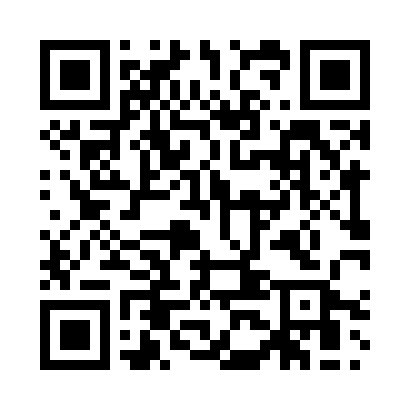 Prayer times for Baasdorf, GermanyWed 1 May 2024 - Fri 31 May 2024High Latitude Method: Angle Based RulePrayer Calculation Method: Muslim World LeagueAsar Calculation Method: ShafiPrayer times provided by https://www.salahtimes.comDateDayFajrSunriseDhuhrAsrMaghribIsha1Wed3:115:431:095:128:3710:572Thu3:085:411:095:138:3811:003Fri3:045:391:095:148:4011:034Sat3:005:371:095:148:4211:065Sun2:565:351:095:158:4311:106Mon2:555:331:095:168:4511:137Tue2:545:321:095:168:4611:158Wed2:535:301:095:178:4811:169Thu2:535:281:095:188:5011:1710Fri2:525:271:085:188:5111:1711Sat2:515:251:085:198:5311:1812Sun2:515:231:085:198:5411:1913Mon2:505:221:085:208:5611:1914Tue2:495:201:085:218:5711:2015Wed2:495:191:085:218:5911:2116Thu2:485:171:085:229:0011:2117Fri2:485:161:095:229:0211:2218Sat2:475:141:095:239:0311:2219Sun2:475:131:095:249:0511:2320Mon2:465:121:095:249:0611:2421Tue2:465:111:095:259:0811:2422Wed2:455:091:095:259:0911:2523Thu2:455:081:095:269:1011:2624Fri2:445:071:095:269:1211:2625Sat2:445:061:095:279:1311:2726Sun2:445:051:095:279:1411:2827Mon2:435:041:095:289:1511:2828Tue2:435:031:095:289:1711:2929Wed2:435:021:105:299:1811:2930Thu2:425:011:105:299:1911:3031Fri2:425:001:105:309:2011:30